Ms. Crow11/1/168th Grade SDC ELAPresidential Report Guidelines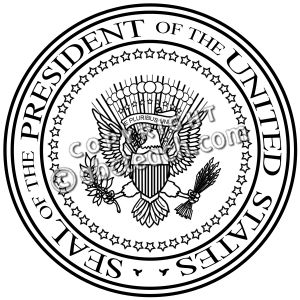 	In order to better understand our nation's history, we must understand its leaders, what lead to our selection of them, and their lives.  To do this, you will write a presidential report on the president of your choice.  Earlier this month, you completed a "sloppy copy" or rough draft where you practiced research and essay writing.  You will use your sloppy copy as a tool to complete your final draft.  Your final essay draft  AND PRESENTATION will be due December 1, 2016, and MUST include the following components/parts:2-3 pages double-spaced, neatly written, or typedUses a font that is easy to read (i.e.: Times New Roman, Arial) in size 12 typefaceUses proper spelling, grammar, punctuation, and sentences make sense.Important facts about your president, such as: birth, death, childhood, education, family life (e.g.: Who are they married to? How many children do they have?), employment before becoming President, Significant/Important events that took place during their time in office, and any other interesting facts.Your essay must have a topic sentence and a conclusionYour essay must be written in your own words, and can not be plagiarized (i.e.: no "copying" from the internet)You must give a presentation, at least 3-5 minutes in length, where you talk about your President and their life.During your presentation you MUST have a visual, you may use: a poster with photos of your President, handouts/pamphlets, Powerpoint Presentation (please email to teacher in advance), or Video.  Creativity is strongly encouraged.  If you are having difficulty getting materials, please see Ms. Crow.  (note: only ONE visual tool is required, but you may use more than one if you want)Period costumes are strongly encouraged!  Feel free to dress up as your President to give your presentation.  Also, feel free to give part of a famous speech they may have given during their time!Lastly, if you have any questions or concerns or any difficulties getting materials please speak with Ms. Crow in advance.  You can email her at: drew.crowbray@sesd.org or call at (408) 522-8288.  Your report is your responsibility and will count as a large part of your trimester 2 grade.  Remember, HAVE FUN!